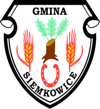 DEKLARACJAKONTYNUACJI EDUKACJI PRZEDSZKOLNEJ DZIECKA  W ROKU SZKOLNYM 2024/2025Deklaruję, że moje dziecko wskazane w części A niniejszego wniosku w roku szkolnym    2024/ 2025    będzie/ nie będzie*     kontynuował(a) wychowanie przedszkolne w Oddziale Przedszkolnym w Publicznej Szkole Podstawowej w Lipniku.dane identyfikacyjne DZIECKADANE IDENTYFIKACYJNE I KONTAKTOWE RODZICÓW LUB OPIEKUNÓW prawnychSADEKLAROWANE godziny POBYTu DZIECKA W PLACÓWCE/posiŁKI/ŚWIETLICA/AUTOBUS/katecheza1na podstawie Rozporządzenia Ministra Edukacji Narodowej z dnia 7 czerwca 2017 r. zmieniające rozporządzenie w sprawie warunków i sposobu organizowania nauki religii w publicznych przedszkolach i szkołach.INFORMACJE DODATKOWEOŚWIADCZENIEJa niżej podpisany(-a) zobowiązujemy się do:przyprowadzania do przedszkola/oddziału przedszkolnego tylko zdrowego dziecka,regularnego uiszczania opłat w wyznaczonym terminie,przyprowadzania i odbierania dziecka z przedszkola/oddziału przedszkolnego osobiście lub przez osobę dorosłą upoważnioną do odbierania w wyznaczonych godzinach, zapewniającą dziecku bezpieczeństwo,Dołączenia pisemne upoważnienie dla osób, które poza nami będą mogły odebrać dziecko z oddziału przedszkolnego,zapoznania się ze statutem i regulaminem oddziału przedszkolnego oraz przestrzegania ich postanowień,przekazywania do wiadomości oddziału przedszkolnego wszelkich zmian w podanych wyżej informacjach,uczestniczenia w zebraniach dla rodziców oraz zapoznania się z informacjami umieszczonymi na tablicy ogłoszeń,powiadomienia dyrektora o rezygnacji z oddziału przedszkolnego z dwutygodniowym wypowiedzeniem: wypowiedzeniem ze skutkiem na koniec miesiąca,Zgłaszania wychowawcy nieobecności naszego dziecka,Jednocześnie oświadczam, iż wszystkie informacje podane w niniejszej deklaracji są zgodne ze stanem faktycznym. Jestem świadomy(-a) odpowiedzialności karnej za złożenie fałszywego oświadczenia.3………………………………………………r   			………………………………………………….  		……………………………………………………miejscowość,                    data.     			(podpis matki/prawnej opiekunki)		 podpis ojca/prawnego opiekuna)3Zgodnie z art. 233. § 1. Kodeksu karnego - kto, składając zeznanie mające służyć za dowód w postępowaniu sądowym lub w innym postępowaniu prowadzonym  na podstawie ustawy, zezna  nieprawdę lub zataja prawdę,  podlega  karze pozbawienia wolności od 6 miesięcy do lat 8.INFORMACJE DOTYCZĄCE PRZETWARZANIA DANYCHAdministratorem Pani/Pana danych osobowych będzie Publiczna Szkoła Podstawowa w Lipniku z siedzibą w Kolonii Lipnik 11, 98-354 Siemkowice. Można się z nami skontaktować telefonicznie: (43) 841-73-67 lub przez adres email:dyrektor@psplipnik.szkolnastrona.plZ Inspektorem Ochrony Danych może się Pani/Pan skontaktować przez adresem e-mail: inspektor@myiod.plDane osobowe dziecka oraz rodziców lub opiekunów prawnych dziecka będą przetwarzane w celu przygotowania się do procesu rekrutacji i określenia ilości wolnych miejsc w oddziale przedszkolnym w kolejnym roku szkolnym na podstawie deklaracji złożonych przez rodziców o zamiarze kontynuowania wychowania przedszkolnego o którym mowa w art. 31 ust 11 ustawy Prawo oświatowe i związku z tym obowiązku ciążącym na administratorze na podstawie art. 6 ust. 1 lit. C RODO4.Pani/Pana dane osobowe przechowywane będą przez czas trwania wychowania przedszkolnego dziecka, a po tym czasie zgodnie z Jednolitym Rzeczowym Wykazem Akt. W przypadku danych uzyskanych na podstawie Pani/Pana zgody do momentu odwołania zgody.Zgodnie z RODO3 przysługuje Pani/Panu prawo dostępu do swoich danych oraz otrzymania ich kopii, prawo do sprostowania (poprawiania) swoich danych osobowych, prawo do ograniczenia przetwarzania danych osobowych, prawo do usunięcia danych w sytuacji, gdy przetwarzanie danych nie następuje w celu wywiązania się z obowiązku wynikającego z przepisu prawa. W sytuacji, gdy przetwarzanie danych odbywa się̨ na podstawie zgody, posiada Pani/ Pan prawo do cofnięcia zgody w dowolnym momencie. Cofnięcie zgody pozostaje bez wpływu na zgodność z prawem przetwarzania, którego dokonano na podstawie zgody przed jej cofnięciem. Odbiorcą danych osobowych zawartych w deklaracji może być: organ prowadzący w zakresie zapewnienia miejsca realizacji wychowania przedszkolnego, organy administracji publicznej uprawnione do uzyskania takich informacji na podstawie przepisów prawa.Niezależnie od powyższego przysługuje Pani/Panu także prawo do złożenia skargi do Prezesa UODO (na adres Urząd Ochrony Danych Osobowych, ul. Stawki 2, 00 - 193 Warszawa)4Podanie przez Panią/Pana danych osobowych w przypadku potwierdzenia przez rodzica zamiaru kontynuowania wychowania przedszkolne poprzez dziecko są obowiązkowe na podstawie powyższych przepisów prawa, a konsekwencją niepodania danych osobowych będzie brak możliwości kontynuacji wychowania przedszkolnego w kolejnym roku szkolnym. Deklaracje tą o której mowa w art. 31 ust 11 ustawy Prawo oświatowe rodzic zobowiązany jest złożyć w terminie 7 dni poprzedzających termin rozpoczęcie postępowania rekrutacyjnego określony zgodnie z art. 154 ust. 1 pkt 1 ustawy Prawo oświatowe.3Rozporządzenie Parlamentu Europejskiego i Rady (UE) 2016/679 z dnia 27 kwietnia 2016 r. w sprawie ochrony osób fizycznych w związku z przetwarzaniem danych osobowych i w sprawie swobodnego przepływu takich danych oraz uchylenia dyrektywy 95/46/WE (RODO) oraz podjętych działań. 4Prawo wniesienia skargi dotyczy wyłącznie zgodności z prawem przetwarzania danych osobowych, nie dotyczy przebiegu procesu rekrutacji do przedszkola/innej formy wychowania przedszkolnego dla którego ścieżkę odwoławczą przewidują przepisy Prawa oświatowego.DANE OSOBOWE DZIECKADANE OSOBOWE DZIECKADANE OSOBOWE DZIECKADANE OSOBOWE DZIECKADANE OSOBOWE DZIECKADANE OSOBOWE DZIECKADANE OSOBOWE DZIECKADANE OSOBOWE DZIECKADANE OSOBOWE DZIECKADANE OSOBOWE DZIECKADANE OSOBOWE DZIECKADANE OSOBOWE DZIECKADANE OSOBOWE DZIECKADANE OSOBOWE DZIECKADANE OSOBOWE DZIECKADANE OSOBOWE DZIECKADANE OSOBOWE DZIECKADANE OSOBOWE DZIECKADANE OSOBOWE DZIECKAimięimiędrugie imiędrugie imięnazwiskonazwiskoPESELPESELdata urodzenia(dd-mm-rrrr)data urodzenia(dd-mm-rrrr)miejsce urodzeniamiejsce urodzeniamiejsce urodzeniamiejsce urodzeniamiejsce urodzeniamiejsce urodzeniaw przypadku braku numeru PESEL - seria i numer paszportu lub innego dokumentu potwierdzającego tożsamośćw przypadku braku numeru PESEL - seria i numer paszportu lub innego dokumentu potwierdzającego tożsamośćw przypadku braku numeru PESEL - seria i numer paszportu lub innego dokumentu potwierdzającego tożsamośćw przypadku braku numeru PESEL - seria i numer paszportu lub innego dokumentu potwierdzającego tożsamośćw przypadku braku numeru PESEL - seria i numer paszportu lub innego dokumentu potwierdzającego tożsamośćw przypadku braku numeru PESEL - seria i numer paszportu lub innego dokumentu potwierdzającego tożsamośćw przypadku braku numeru PESEL - seria i numer paszportu lub innego dokumentu potwierdzającego tożsamośćw przypadku braku numeru PESEL - seria i numer paszportu lub innego dokumentu potwierdzającego tożsamośćw przypadku braku numeru PESEL - seria i numer paszportu lub innego dokumentu potwierdzającego tożsamośćw przypadku braku numeru PESEL - seria i numer paszportu lub innego dokumentu potwierdzającego tożsamośćw przypadku braku numeru PESEL - seria i numer paszportu lub innego dokumentu potwierdzającego tożsamośćw przypadku braku numeru PESEL - seria i numer paszportu lub innego dokumentu potwierdzającego tożsamośćw przypadku braku numeru PESEL - seria i numer paszportu lub innego dokumentu potwierdzającego tożsamośćw przypadku braku numeru PESEL - seria i numer paszportu lub innego dokumentu potwierdzającego tożsamośćw przypadku braku numeru PESEL - seria i numer paszportu lub innego dokumentu potwierdzającego tożsamośćw przypadku braku numeru PESEL - seria i numer paszportu lub innego dokumentu potwierdzającego tożsamośćw przypadku braku numeru PESEL - seria i numer paszportu lub innego dokumentu potwierdzającego tożsamośćw przypadku braku numeru PESEL - seria i numer paszportu lub innego dokumentu potwierdzającego tożsamośćADRES ZAMIESZKANIA DZIECKAADRES ZAMIESZKANIA DZIECKAADRES ZAMIESZKANIA DZIECKAADRES ZAMIESZKANIA DZIECKAADRES ZAMIESZKANIA DZIECKAADRES ZAMIESZKANIA DZIECKAADRES ZAMIESZKANIA DZIECKAADRES ZAMIESZKANIA DZIECKAADRES ZAMIESZKANIA DZIECKAADRES ZAMIESZKANIA DZIECKAADRES ZAMIESZKANIA DZIECKAADRES ZAMIESZKANIA DZIECKAADRES ZAMIESZKANIA DZIECKAADRES ZAMIESZKANIA DZIECKAADRES ZAMIESZKANIA DZIECKAADRES ZAMIESZKANIA DZIECKAADRES ZAMIESZKANIA DZIECKAADRES ZAMIESZKANIA DZIECKAulicanr domunr mieszkanianr mieszkanianr mieszkanianr mieszkanianr mieszkaniamiejscowośćkod pocztowy gminagminagminagminagminaDANE OSOBOWE MATKI / OPIEKUNKI PRAWNEJDANE OSOBOWE MATKI / OPIEKUNKI PRAWNEJDANE OSOBOWE MATKI / OPIEKUNKI PRAWNEJDANE OSOBOWE MATKI / OPIEKUNKI PRAWNEJDANE OSOBOWE MATKI / OPIEKUNKI PRAWNEJDANE OSOBOWE MATKI / OPIEKUNKI PRAWNEJDANE OSOBOWE MATKI / OPIEKUNKI PRAWNEJDANE OSOBOWE MATKI / OPIEKUNKI PRAWNEJDANE OSOBOWE MATKI / OPIEKUNKI PRAWNEJDANE OSOBOWE MATKI / OPIEKUNKI PRAWNEJDANE OSOBOWE MATKI / OPIEKUNKI PRAWNEJDANE OSOBOWE MATKI / OPIEKUNKI PRAWNEJDANE OSOBOWE MATKI / OPIEKUNKI PRAWNEJDANE OSOBOWE MATKI / OPIEKUNKI PRAWNEJDANE OSOBOWE MATKI / OPIEKUNKI PRAWNEJimięnazwiskonazwiskoADRES ZAMIESZKANIA:ADRES ZAMIESZKANIA:ADRES ZAMIESZKANIA:ADRES ZAMIESZKANIA:ADRES ZAMIESZKANIA:ADRES ZAMIESZKANIA:ADRES ZAMIESZKANIA:ADRES ZAMIESZKANIA:ADRES ZAMIESZKANIA:ADRES ZAMIESZKANIA:ADRES ZAMIESZKANIA:ADRES ZAMIESZKANIA:ADRES ZAMIESZKANIA:ADRES ZAMIESZKANIA:ulicanr domunr mieszkanianr mieszkanianr mieszkanianr mieszkanianr mieszkanianr mieszkaniakod pocztowymiejscowośćmiejscowośćtelefon kontaktowypodanie numeru telefonu nie jest obowiązkowe, ale bardzo potrzebne dla skutecznego sprawowania opieki nad dzieckiem.telefon kontaktowypodanie numeru telefonu nie jest obowiązkowe, ale bardzo potrzebne dla skutecznego sprawowania opieki nad dzieckiem.telefon kontaktowypodanie numeru telefonu nie jest obowiązkowe, ale bardzo potrzebne dla skutecznego sprawowania opieki nad dzieckiem.telefon kontaktowypodanie numeru telefonu nie jest obowiązkowe, ale bardzo potrzebne dla skutecznego sprawowania opieki nad dzieckiem.DANE OSOBOWE OJCA/ OPIEKUNA PRAWNEGODANE OSOBOWE OJCA/ OPIEKUNA PRAWNEGODANE OSOBOWE OJCA/ OPIEKUNA PRAWNEGODANE OSOBOWE OJCA/ OPIEKUNA PRAWNEGODANE OSOBOWE OJCA/ OPIEKUNA PRAWNEGODANE OSOBOWE OJCA/ OPIEKUNA PRAWNEGODANE OSOBOWE OJCA/ OPIEKUNA PRAWNEGODANE OSOBOWE OJCA/ OPIEKUNA PRAWNEGODANE OSOBOWE OJCA/ OPIEKUNA PRAWNEGODANE OSOBOWE OJCA/ OPIEKUNA PRAWNEGODANE OSOBOWE OJCA/ OPIEKUNA PRAWNEGODANE OSOBOWE OJCA/ OPIEKUNA PRAWNEGODANE OSOBOWE OJCA/ OPIEKUNA PRAWNEGODANE OSOBOWE OJCA/ OPIEKUNA PRAWNEGODANE OSOBOWE OJCA/ OPIEKUNA PRAWNEGOimięnazwiskonazwiskoADRES ZAMIESZKANIA:ADRES ZAMIESZKANIA:ADRES ZAMIESZKANIA:ADRES ZAMIESZKANIA:ADRES ZAMIESZKANIA:ADRES ZAMIESZKANIA:ADRES ZAMIESZKANIA:ADRES ZAMIESZKANIA:ADRES ZAMIESZKANIA:ADRES ZAMIESZKANIA:ADRES ZAMIESZKANIA:ADRES ZAMIESZKANIA:ADRES ZAMIESZKANIA:ADRES ZAMIESZKANIA:ulicanr domunr mieszkanianr mieszkanianr mieszkanianr mieszkanianr mieszkanianr mieszkaniakod pocztowymiejscowośćmiejscowośćtelefon kontaktowypodanie numeru telefonu nie jest obowiązkowe, ale bardzo potrzebne dla skutecznego sprawowania opieki nad dzieckiem.telefon kontaktowypodanie numeru telefonu nie jest obowiązkowe, ale bardzo potrzebne dla skutecznego sprawowania opieki nad dzieckiem.telefon kontaktowypodanie numeru telefonu nie jest obowiązkowe, ale bardzo potrzebne dla skutecznego sprawowania opieki nad dzieckiem.telefon kontaktowypodanie numeru telefonu nie jest obowiązkowe, ale bardzo potrzebne dla skutecznego sprawowania opieki nad dzieckiem.suma godz.godz. płatneTAK/NIETAK/NIEDeklarowane godziny pobytu dziecka w przedszkolu.od godz. 800-1300 PODSTAWA PROGRAMOWA 5 godz.0 godz. TAK NIEDeklarowane godziny pobytu dziecka w przedszkolu.od godz. 800-14006 godz.1 godz. TAK NIEPosiłki, które dziecko będzie spożywało w oddziale przedszkolnym:Posiłki, które dziecko będzie spożywało w oddziale przedszkolnym:  HERBATA  HERBATA  OBIAD  OBIADCzy dziecko będzie korzystać ze świetlicy szkolnej?Czy dziecko będzie korzystać ze świetlicy szkolnej?Czy dziecko będzie korzystać ze świetlicy szkolnej?Czy dziecko będzie korzystać ze świetlicy szkolnej?TAK NIE Oświadczam, że moje dziecko będzie uczęszczało na zajęcia religii?1Oświadczam, że moje dziecko będzie uczęszczało na zajęcia religii?1Oświadczam, że moje dziecko będzie uczęszczało na zajęcia religii?1Oświadczam, że moje dziecko będzie uczęszczało na zajęcia religii?1TAK NIE Czy dziecko będzie korzystało z dowozów autobusem (UWAGA! tylko dla dzieci 5 i 6 letnich z terenu gminy, które mieszkają w odległości powyżej 3 km od oddziału przedszkolnego)Informuję, że odległość z domu do szkoły wynosi (odległość liczymy wzdłuż drogi publicznej): …….……….. kmCzy dziecko będzie korzystało z dowozów autobusem (UWAGA! tylko dla dzieci 5 i 6 letnich z terenu gminy, które mieszkają w odległości powyżej 3 km od oddziału przedszkolnego)Informuję, że odległość z domu do szkoły wynosi (odległość liczymy wzdłuż drogi publicznej): …….……….. kmCzy dziecko będzie korzystało z dowozów autobusem (UWAGA! tylko dla dzieci 5 i 6 letnich z terenu gminy, które mieszkają w odległości powyżej 3 km od oddziału przedszkolnego)Informuję, że odległość z domu do szkoły wynosi (odległość liczymy wzdłuż drogi publicznej): …….……….. kmCzy dziecko będzie korzystało z dowozów autobusem (UWAGA! tylko dla dzieci 5 i 6 letnich z terenu gminy, które mieszkają w odległości powyżej 3 km od oddziału przedszkolnego)Informuję, że odległość z domu do szkoły wynosi (odległość liczymy wzdłuż drogi publicznej): …….……….. km TAK NIEDODATKOWE INFORMACJE O DZIECKU22Art.155 ustawy z dnia 14 grudnia 2016 r. Prawo oświatowe (Dz. U. z 2017 r. poz. 59, 949 i 2203). W celu zapewnienia dziecku podczas pobytu w publicznym przedszkolu, oddziale przedszkolnym w publicznej szkole podstawowej, publicznej innej formie wychowania przedszkolnego, publicznej i publicznej placówce, o której mowa w art. 2 pkt 8, odpowiedniej opieki, odżywiania oraz metod opiekuńczo-wychowawczych rodzic dziecka przekazuje dyrektorowi szkoły, uznane przez niego za istotne dane o stanie zdrowia, stosowanej diecie i rozwoju psychofizycznym dziecka.DODATKOWE INFORMACJE O DZIECKU22Art.155 ustawy z dnia 14 grudnia 2016 r. Prawo oświatowe (Dz. U. z 2017 r. poz. 59, 949 i 2203). W celu zapewnienia dziecku podczas pobytu w publicznym przedszkolu, oddziale przedszkolnym w publicznej szkole podstawowej, publicznej innej formie wychowania przedszkolnego, publicznej i publicznej placówce, o której mowa w art. 2 pkt 8, odpowiedniej opieki, odżywiania oraz metod opiekuńczo-wychowawczych rodzic dziecka przekazuje dyrektorowi szkoły, uznane przez niego za istotne dane o stanie zdrowia, stosowanej diecie i rozwoju psychofizycznym dziecka.DODATKOWE INFORMACJE O DZIECKU22Art.155 ustawy z dnia 14 grudnia 2016 r. Prawo oświatowe (Dz. U. z 2017 r. poz. 59, 949 i 2203). W celu zapewnienia dziecku podczas pobytu w publicznym przedszkolu, oddziale przedszkolnym w publicznej szkole podstawowej, publicznej innej formie wychowania przedszkolnego, publicznej i publicznej placówce, o której mowa w art. 2 pkt 8, odpowiedniej opieki, odżywiania oraz metod opiekuńczo-wychowawczych rodzic dziecka przekazuje dyrektorowi szkoły, uznane przez niego za istotne dane o stanie zdrowia, stosowanej diecie i rozwoju psychofizycznym dziecka.Dziecko posiada orzeczenie o potrzebie kształcenia specjalnego/opinie? TAK NIECzy dziecko cierpi na przewlekłe schorzenia/dysfunkcje o których powinna wiedzieć Szkoła?  cukrzyca                  astma                alergie                wady wymowy                     …………………………….Czy dziecko cierpi na przewlekłe schorzenia/dysfunkcje o których powinna wiedzieć Szkoła?  cukrzyca                  astma                alergie                wady wymowy                     …………………………….Czy dziecko cierpi na przewlekłe schorzenia/dysfunkcje o których powinna wiedzieć Szkoła?  cukrzyca                  astma                alergie                wady wymowy                     …………………………….Inne uwagi o dziecku:Inne uwagi o dziecku:Inne uwagi o dziecku: